【今日主題】新人新生活講員︰王裕一弟兄(校園團契)經文︰以弗所書四17--24大綱 :信主以前，怎麼回事 ?    (17-19節)甚麼才是真的信主？   (20-21節)信主時，到底發生甚麼事？   (22、24節)信主之後，應該怎麼活呢？   (23、四24--六20節) 姊妹詩班【恩典之路】祢是我的主  引我走正義路高山或低谷  都是祢在保護萬人中唯獨  祢愛我認識我永遠不變的應許　這一生都是祝福一步又一步  這是恩典之路祢愛  祢手  將我緊緊抓住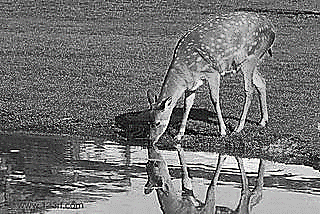 一步又一步  這是盼望之路祢愛  祢手  牽引我走這人生路本週各項聚會今日	09:30	兒童主日學		09:45	主日講道		09:45	中學生團契		11:00	慕道班	啟發課程		11:00《擘餅記念主聚會》		14:10	健康講座	許家蓁姊妹	週二 07:30	晨更禱告會	19:30	英文查經班週三	19:30	交通禱告會	陳宗賢弟兄週四	14:30	姊妹聚會	程俊苓姊妹		15:30	姊妹禱告會	成淑靜姊妹週五	19:00	愛的團契	查經聚會		19:30	小社青	靈修分享會週六	18:00	社青團契	讀書會     15:00	大專團契	門徒訓練下週起【成人主日學】開課從詩篇學禱告─親近神的十條小徑下週起【成人主日學】將以十堂課講授聖經中《詩篇》的精華；從《詩篇》的特性分類如︰讚美詩、哀歌、感恩詩、信靠詩、君王詩、智慧詩、律法詩、咒詛詩…等來講授。            1.歷史背景與客觀情境            2.作者心境與表達方法            3.當今禱告生活之應用歡迎弟兄姊妹把握機會，並預備時間參加課程。時間︰自3/5起~至7/2，每一、三、五週日下午2:10~4:00第一堂課（3/5）主題—你們要稱頌耶和華《讚美詩篇》請預讀詩篇—8、33、103、113、134-136、150今天下午【健康講座】 ~~脊椎對人體的健康影響講員:許家蓁護理師時間︰2/26(主日)下午2:10※歡迎邀請朋友參加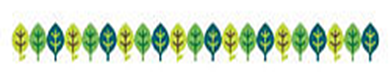 【追思感恩聚會】教會長輩屠一峰弟兄(屠德銘弟兄之父)於1/10凌晨於美國舊金山安息主懷，享年103歲。家屬預定於3/4(六)上午10:00於本教會大堂舉行「追思感恩聚會」，敬請關心及參加。【兒童主日學】代禱事項˙《主日學老師退修會》於2/26下午~27舉行。願老師們透過分享、代禱、裝備重新得力，並再一次帶著初衷，在上帝託付的教學角色上，依靠主、同心努力向前行。˙《親子主日同樂會》將於3/5主日上午舉辦。願所規劃的活動拉近主日學老師、孩子與家長的距離。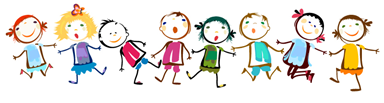 屬靈小語--《從此時開始》在聖經福音書中的瘸子與瞎子、瘋子與痲瘋患者、稅吏與罪人，為何都得到耶穌基督的幫助與拯救？因為他們對自己所尋求的有真正的渴望，他們以信實的信心來就近基督。耶穌基督對他們的要求代表性的回應是︰「照著你們的信給你們成全了吧。」(太9:29)。而這仍然是祂今天的回答。按照我們的信心，事情就要那樣成就，得不著的原因，絕大多數由於我們沒有渴望的心。但是，你問︰「不是所有基督徒都渴望基督成為他們的救主嗎？」是的，然而這裡有個陷阱，許多人是為了來生而需要基督的救恩，他們希望離世的時候，基督能幫助他們進入天國。這樣的心態，並沒有讓耶穌基督成為救主。我們必須還活著的時候，就擁有祂。若基督救你，那必須是在今生藉著改變每一件關於你的事來完成；也就是說，你將會有一種新的思想行為型態，這種改變，會像瞎子看見、瘸子行走、啞巴說話一樣徹底。得救就是被更新改變成為耶穌的樣式。是去得著祂的謙卑、柔和與克己；那包含祂對神的愛，渴望行神的旨意，以及只為神的榮耀而活。若你心裏也有這樣的渴望與觀點，你就活在基督而來的救恩中；若你不要這些東西，而且不能像就近耶穌的那些病人一樣強烈地為得著幫助而懇求，顯然你還不願意讓基督成為你的救主。（摘錄自-更貼近神的心/作者:伯納˙班利）臺北市中正區100南海路39號。電話（02）23710952傳真（02）23113751台北基督徒聚會處               第2469期  2017.02.26教會網站：http://www.taipeiassembly.org   年度主題：敬拜事奉的人生		主日上午	主日下午 	下週主日上午	下週主日下午	聚會時間：9時45分	2時10分	9時45分	2時10分	司     會：劉耀仁弟兄		呂允仁弟兄	領     詩：	劉耀仁弟兄		彭書睿弟兄	呂允仁弟兄	司     琴：王清清姊妹	 	健康講座	俞齊君姊妹	溫晨昕姊妹	講     員：	王裕一弟兄	許家蓁姊妹	羅煜寰弟兄		呂允仁弟兄	本週題目：新人新生活		下週主題：命令的總歸	本週經文：以弗所書4:17~24			下週經文：提摩太前書1:1-11 	上午招待：王雅麗姊妹 林寶猜姊妹	下週招待：	蔣震彥弟兄 林和東弟兄			吳純紹姊妹				楊晴智姊妹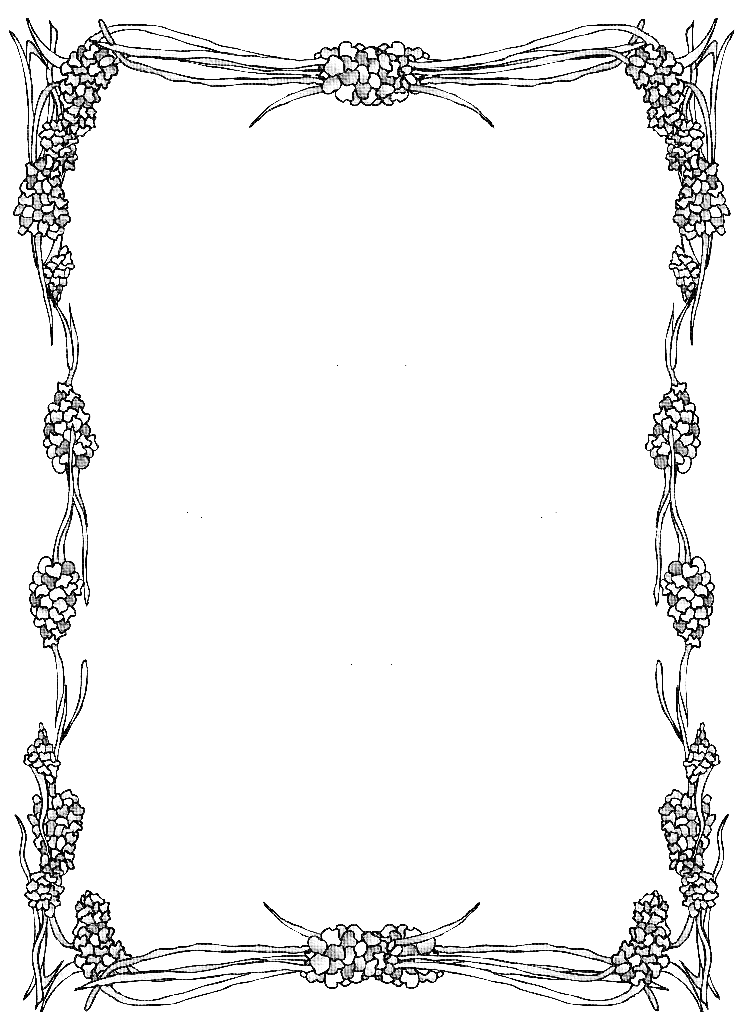 你們行事不要再像外邦人存虛妄的心行事。他們心地昏昧，與神所賜的生命隔絕了，都因自己無知，心裡剛硬；良心既然喪盡，就放縱私慾，貪行種種的污穢。                   你們學了基督，卻不是這樣。     以弗所書4:17~20                                              2/26(日)2/27(一)主日聚會7:30-9:00早餐主日聚會9:30-11:30請跟你旁邊的主日學老師說~~你真的很重要！講師：胡偉騏老師主日聚會12:00-1:00午餐1:30從教會一同出發（搭乘捷運）1:00-４:00主日學教學討論4:00-6:00二月份禱告會＋同工會4:00返家團圓6:00-7:30晚餐時間7:30-10:00同心圓時間